Descriptif pour cahier des charges - Planibel AntibacterialPlanibel AntiBacterial : verre float contenant des ions d’argent incorporés dans la surface du verre. Grâce aux qualités antimicrobiennes de l’argent, 99% des bactéries qui se forment sur la surface sont éliminées, ce qui bloque la prolifération des champignons.Le Planibel AntiBacterial est certifié CradletoCradle Certified™ Silver.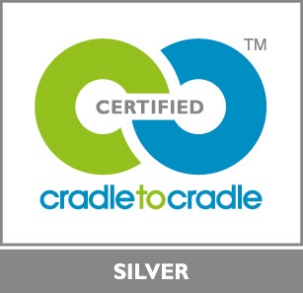 